J E D Á L N Y   L Í S T O K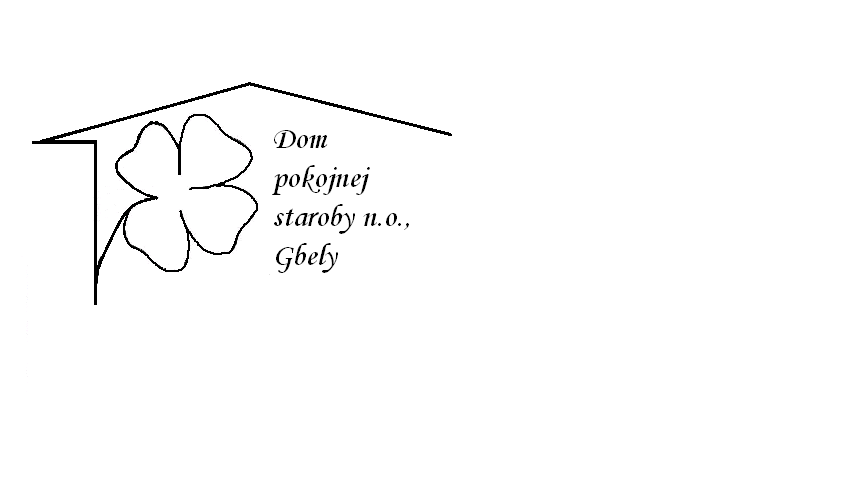 Od  30.11.2020     do  4.12.2020  Pondelok   30.11.:   polievka- Paradajková s drobkami 1,3Zbojnícke rezance, slovenská ryža 1Utorok         1.12.:   polievka- Mrkvová s abecedou A-Viedenská roštenka, zemiaková kaša, šalát                       z červenej kapusty 1,3,7Streda          2.12:    polievka- Hovädzia s drobkami 1,3  Sviečková na smotane knedľa kysnutá 1,3,7Štvrtok         3.12:    polievka- Gulášová  1,3 Bravčové rizoto, šalát kapustový   Piatok         4.12.:   polievka  - Kulada 1,7Dukátové buchtičky s vanilkovým krémom 1,3,7Kolektív zamestnancov Domu pokojnej staroby n.o., Gbely Vám praje ,,Dobrú chuť!“.Obedy sa prihlasujú do 13. hod.Zmena jedál vyhradená.Alergény:1-obilniny, 2-kôrovce, 3-vajcia, 4-ryby, 5-arašidy, 6-sojové zrná, 7-mlieko, 8-orechy, 9-zeler, 10- horčica, 11-sezamové semená, 12-kysličník siričitý a siričitany